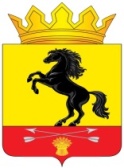                 АДМИНИСТРАЦИЯМУНИЦИПАЛЬНОГО ОБРАЗОВАНИЯ       НОВОСЕРГИЕВСКИЙ РАЙОН         ОРЕНБУРГСКОЙ ОБЛАСТИ                 ПОСТАНОВЛЕНИЕ___09.09.2020_____ №  ____786-п____                  п. НовосергиевкаОб утверждении Порядка использованиянаселением Новосергиевского района объектов спорта, находящихся в муниципальной собственности, в том числе спортивной инфраструктуры образовательныхорганизаций во внеучебное времяВ порядке исполнения абзаца 6 подпункта, а пункта 2 перечня поручений Президента Российской Федерации по итогам заседания Совета при Президенте Российской Федерации по развитию физической культуры и спорта от 10 октября  2019 года  NoПр-2397, в соответствии с муниципальной программой «Развитие физической культуры и спорта на территорииНовосергиевского района», утвержденной постановлением администрации Новосергиевского района от 29 ноября 2018 года                      № 901-п; муниципальной программой «Развитие образования Новосергиевского района», утвержденной постановлением администрации Новосергиевского района от 28 октября 2018 № 887-п, муниципальной программой «Профилактика безнадзорности и правонарушений несовершеннолетних Новосергиевского района», утвержденной постановлением администрации  Новосергиевского района  от 22 октября 2018 года № 880-п, постановляю:1. Утвердить  Порядок использования населением Новосергиевского района объектов спорта, находящихся в муниципальной собственности, в том числе спортивной инфраструктуры образовательных организаций во внеучебное время, согласно приложению.2. Председателю комитета физической культуры и спорта  администрации Новосергиевского района Тюрину А.Е., начальнику отдела 2образования администрации Новосергиевского района                                        Стародубцевой Н.В., специалисту администрации Новосергиевского района по имуществу Хариной Т.А. сформировать Реестр муниципальных организаций, предоставляющих во внеучебное время объекты спорта, физкультурно-спортивной инфраструктуры для использования населением.3. Орготделу администрации Новосергиевского района, обеспечить в установленном порядке обнародование настоящего постановления и информирование граждан с использованием различных средств информации, в том числе разместить его на официальном сайте администрации Новосергиевского района в информационно-телекоммуникационной сети «Интернет».4. Контроль за исполнением настоящего постановления возложить на заместителя главы администрации района по социальным вопросам.5.  Постановление вступает в силу со дня его опубликования на официальном сайте администрации Новосергиевского района. Глава администрации района 				       А.Д. ЛыковРазослано: Плужновой Л.А., Хариной Т.А.,  РОО, МКУ «КФКиС»,  ДЮСШ, орготделу, прокурору.ПОРЯДОКиспользования населением Новосергиевского районаобъектов спорта, находящихся в муниципальной собственности, в том числеспортивной инфраструктуры образовательных организацийво внеучебное время.Раздел 1. Основные положения1.1. Настоящий Порядок разработан в соответствии с муниципальной программой «Развитие физической культуры и спорта на территории муниципального образования Новосергиевский район Оренбургской области», утвержденной постановлением администрации Новосергиевского района от 29ноября 2018 г. № 901-п, муниципальной программой «Развитие образования Новосергиевского района», утвержденной постановлением администрации Новосергиевского района от 28октября 2018 № 887-п, муниципальной программой «Профилактика безнадзорности и правонарушений несовершеннолетних Новосергиевского района», утвержденной постановлением администрацииНовосергиевского района 22октября 2018 года № 880-п, учитывая требования пункта 4 статьи 13 Федерального закона от 24 июля 1998 г. No124-ФЗ «Об основных гарантиях прав ребенка в Российской Федерации», Постановления Правительства Оренбургской области от 12 декабря 2013 г. No926 «Об утверждении Порядка проведения оценки последствий принятия решения о реконструкции, модернизации, изменении назначения или ликвидации объекта социальной инфраструктуры государственной (муниципальной) образовательнойорганизации, а также о реорганизации или ликвидации государственной (муниципальной) образовательной организации, заключении договоров аренды объектов собственности, закрепленных за государственными (муниципальными) образовательными организациями, на территории Оренбургской области» в целях удовлетворения потребностей всех групп населения Новосергиевского района в поддержании и укреплении здоровья, пропаганды здорового образа жизни, создания условий для массовых, систематических занятий физической культурой и спортом, привлечения к активному образу жизни, развития инфраструктуры спорта.1.2. Настоящий Порядок по использованию населением Новосергиевского района объектов спорта, находящихся в муниципальной собственности, в том числе спортивной инфраструктуры образовательных организаций во внеучебное время (далее - Порядок) разработан в целях 2создания условий для массовых занятий физической культурой и спортом на территории Новосергиевского района.1.3. Порядок распространяется на физкультурно-оздоровительные комплексы, находящиеся в муниципальной собственности, а также на муниципальные образовательные организации, находящиеся в ведении Отдела образования администрации Новосергиевскогорайона, имеющие возможность предоставлять населению физкультурно-спортивную инфраструктуру (спортивные залы, бассейны для физкультурно-оздоровительных занятий, помещения, приспособленные для занятий физической культурой, в том числе оборудованные тренажёрными устройствами, открытые плоскостные сооружения: спортивные площадки, футбольные поля, хоккейные корты, комплексные площадки и др.).Раздел 2. Организация предоставления объектов спорта, находящихся вмуниципальной собственности, в том числе спортивной инфраструктурыобразовательных организаций во внеучебное время.2.1. В физкультурно-оздоровительные комплексы, находящиеся в муниципальной собственности, муниципальную образовательную организацию для предоставления в пользование физкультурно-спортивной инфраструктуры во внеучебное время могут обратиться физическое или юридическое лицо.2.2. Организация самостоятельно заключает соглашения (договор) с обратившимися с соответствующим запросом физическими лицами.2.3. Соглашение (договор) должно включать в себя следующие существенные условия:- перечень объектов физкультурно-спортивной инфраструктуры, предполагаемый для использования в целях занятий физической культурой и спортом;- площадь предоставляемых объектов (спортивных залов, спортивных площадок, подсобных помещений);- разрешение на пользование спортивным оборудованием и инвентарем, находящимся в собственности организации;- график предоставления физкультурно-спортивной инфраструктуры, включающий дни недели, время;- права и обязанности сторон соглашения (договора) с обязательным указанием перечня лиц, ответственных за обеспечение безопасности организации, сохранность предоставляемого имущества, обеспечение санитарно-гигиенического режима;- срок предоставления объектов физкультурно-спортивной инфраструктуры;- условия досрочного прекращения действия настоящего соглашения (договора).2.4. Объекты физкультурно-спортивной инфраструктуры образовательной организации не могут быть использованы населением в ущерб образовательной деятельности.2.5. Объекты физкультурно-спортивной инфраструктуры муниципальныхорганизаций предоставляются на безвозмездной основе и в 3целях создания условий для свободных занятий физической культурой и спортом.2.6. Организация вправе отказаться от заключения соглашения (договора), если имеется угроза безопасности организации, исходящая от обратившегося юридического или физического лица.2.7. Заключению соглашения (договора) должна предшествовать проводимая учредителем муниципальной организации в порядке, установленном действующим законодательством, оценка последствий заключения таких соглашений (договоров) для обеспечения жизнедеятельности, образования, развития, отдыха и оздоровления детей, оказания им медицинской помощи, профилактики заболеваний у детей, их социальной защиты и социального обслуживания.Раздел 3. Контроль за предоставлением объектов спорта, находящихся вмуниципальной собственности, в том числе спортивной инфраструктуры образовательных организаций3.1. Контроль за предоставлением объектов спорта, находящихся в муниципальной собственности, в том числе спортивной инфраструктуры образовательных организаций осуществляет руководитель организации.3.2. Контроль за исполнением соглашения (договора) осуществляется организацией самостоятельно.3.3. Использование помещений для занятий спортом и физической культурой муниципальных организаций для проведения различных форм спортивных занятий и оздоровительных мероприятий (секции, соревнования и другие) во время внеучебной деятельности для всех групп населения допускается при условии соблюдения режима уборки указанных помещений.Приложение к постановлению администрации  Новосергиевского района  от 09.09.2020  №   786-п                 